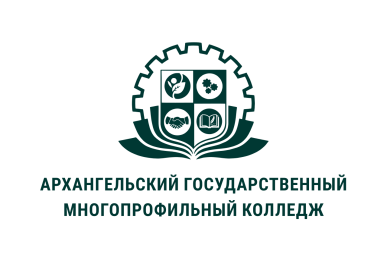 МИНИСТЕРСТВО ОБРАЗОВАНИЯ АРХАНГЕЛЬСКОЙ ОБЛАСТИгосударственное бюджетное профессиональное образовательное учреждение Архангельской области «Архангельский государственный многопрофильный колледж»ОП.11 КОМПЛЕКСНЫЙ УХОД ЗА ВНЕШНИМ ВИДОМ СОБАКСПИСОК ТЕМ ДЛЯ САМОСТОЯТЕЛЬНОЙ РАБОТЫ:Породная стрижка собак породы  йоркширский терьерПородная стрижка собак породы китайская хохлатая.Породная стрижка собак породы мальтийская болонка.Породная стрижка собак породы пудельЗаболевания, передаваемые при стрижках и  их профилактикаУход ха когтями, ушами, глазами.Правила стрижки когтей, чистки ушей и обработки слизистых глазОрганизация груминг-салонаСписок источников информации:Литература:  Евтухович, В. А. Содержание собаки в городе. Уход, воспитание и дрессировка / В. А. Евтухович. — Санкт-Петербург : Лань, 2022. — 272 с. — ISBN 978-5-8114-9908-3. — Текст : электронный // Лань : электронно-библиотечная система. — URL: https://e.lanbook.com/book/247298 (дата обращения: 25.09.2022). — Режим доступа: для авториз. пользователей.Гисон Айлин «Груминг. Полное руководство по уходу за 170 породами собак» ООО «АКВАРИУМ ПРИНТ», 2017. 288 с.: ил. Бен и Перл Стоун Груминг собак всех пород / пер. с англ. И.В. Кузнецовой ; науч. ред. М.Н. Сотская ; рис. Джудит Дж. Тиллинджер ООО «АКВАРИУМ ПРИНТ», 2015. 288 с.: ил.Джонс Б. Китайская хохлатая собака. Стандарты. Содержание. Разведение. Профилактика заболеваний Бренда Джонс / Пер. с анг. Е. Осипова – М.: ООО «АКВАРИУМ ПРИНТ», 2017. 176 с., ил.Козлов М. С., Куприянова Е. П. Парикмахерская для собак и кошек– М.: ООО «АКВАРИУМ ПРИНТ», 2016. 144 с.: ил.Крук В. Ризеншнауцер. Стандарты. Содержание. Разведение. Профи-лактика заболеваний В. Крук / Под ред. Н. Ланко, Е. Цыгановской – М.: ООО «АКВАРИУМ ПРИНТ», 2004. 64 с.Патерсон Сью Кожные болезни собак / Пер. с анг Е. Осипова - М.: ООО «АКВАРИУМ ПРИНТ», 2016. 176 с., ил.Сотская М.Н. Кожа и шёрстный покров собаки. Научные и ветеринарные косметологические аспекты – М.: ООО «АКВАРИУМ ПРИНТ», 2018. 240 с., ил.Николаев С. И., Липова Е. А., Шерстюгина М. А.  [и др.]. Теоретические и практические основы организации и проведения испытаний и соревнований собак : учебно-методическое пособие /  — Волгоград : Волгоградский ГАУ, 2018. — 80 с. — Текст : электронный // Лань : электронно-библиотечная система. — URL: https://e.lanbook.com/book/112339 (дата обращения: 25.09.2022). — Режим доступа: для авториз. пользователей.Флерова Н. «Стрижка собак и уход за шерстью, справочная литература- М.: 2017-185с.Храмцов В.В., Табаков Г.П. Зоогигиена с основами ветеринарии и санитарии. Учебное пособие / В.В. Храмцов – М.: КолоС, 2004. – 424 с.  Янг П. Профессиональный уход за собакой в домашних условиях / Питер Янг ; [пер.с англ. Ю. Н. Михайловой]. — М. : Эксмо, 2017. — 168 с. : ил.Интернет источники:https://litbro.ru/porody-sobak/jorkshirskij-terer/pricheski-jorkshirskih-tererovhttps://dogipediya.ru/soderzhanie/uhod/kak-podstrich-jorkahttps://vashkinolog.com/soderzhanie-i-uxod/eksterer/gruming/strizhka-sobak/strizhka.htmlhttps://glorypets.ru/sobaki/porody-sobak/kitajskaya-hohlataya-puhovka-opisanie-sobaki-uhod-kak-postrichhttps://vplate.ru/pudel/strizhki/https://domashnij-zapovednik.com/sobaki/porody-s/pudel/ctrizhka.htmlhttps://vplate.ru/sobaki/strizhki-maltijskoj-bolonki/https://www.1001dog.com/polezno-znat/pravila-uxoda-za-sobakoj-kak-nuzhno-pravilno-uxazhivat.htmlhttps://dzen.ru/a/Y6r5-mQ75ATRH3xbhttps://strazhchistoty.ru/cleanup/cleandogs/strizhka-ushej-nogtej-sobake.htmlВидео:https://yandex.ru/video/preview/11044035812271309718https://yandex.ru/video/preview/14765042751405229891https://dzen.ru/video/watch/6256ab4ef9064d3c0230e54d?f=d2dhttps://dzen.ru/video/watch/63b712e85ba1321f073ace70?f=d2dhttps://yandex.ru/video/preview/14194034130325084655https://dzen.ru/video/watch/6256bd1c5d035771fd01d527?f=d2dhttps://dzen.ru/video/watch/634ea1709364255092f59cd0?f=d2dhttps://www.youtube.com/watch?v=pRctjwWhB9Ehttps://www.youtube.com/watch?v=9zGq6o57wTc&t=3shttps://www.youtube.com/@user-xy8ei5om2t/streamshttps://yandex.ru/video/preview/2582609480600747756